ФИНАНСОВЫЙ УНИВЕРСИТЕТ ПРИ ПРАВИТЕЛЬСТВЕ РФ УРАЛЬСКИЙ ФИЛИАЛКафедра «Математика и информатика»ПРОТОКОЛРаботы дискуссионного клуба «Математический калейдоскоп»от 10.10.2019Руководитель: зав. кафедрой «Математика и информатика», д.п.н., доцент Ю.В. Подповетная. Количество и состав участников:общее количество участников – 8 чел.; в том числе:- научно-педагогический состав – преподаватели кафедры «Математика и информатика» - 1 чел.;- студенты 2 курса очного отделения группа ОГМУ-261 - 7 чел.Цель: Обсуждение докладов студентов, подготовленных по вопросам применения методов теории вероятности и математической статистики в экономической и управленческой сфере, расчетах цен и риска в менеджменте.Задачи: 1. Заслушать доклады студентов, выполненные в I семестре 2018-2019 учебного года.2. Выявить актуальность, новизну и практическую значимость представленных докладов студентов. 3. Обсудить содержание докладов и спланировать возможные направления перспективного научного исследования. Слушали вступительную речь Ю.В. Подповетной о порядке работы дискуссионного клуба «Математический калейдоскоп», тематике докладов по научно-исследовательским работам студентов и плане работы клуба на 2019-2020 учеб. год. Слушали доклады студентов по вопросам теории вероятности и математической статистики в работе государственного и муниципального служащего и менеджера.«Применение теории вероятностей в менеджменте»,  Засыпкина Дарья (ОГМУ-261), науч. рук. Ю.В. Подповетная. В докладе Засыпкиной Дарьи рассмотрены ключевые виды экономико-математические модели,ставка дисконтирования и характеристика случайно величины. Актуальность темы обусловлена тем, что теория вероятности имеет значительное место в менеджменте, так же теория вероятности необходима для использования в управлении экономическими и процессами.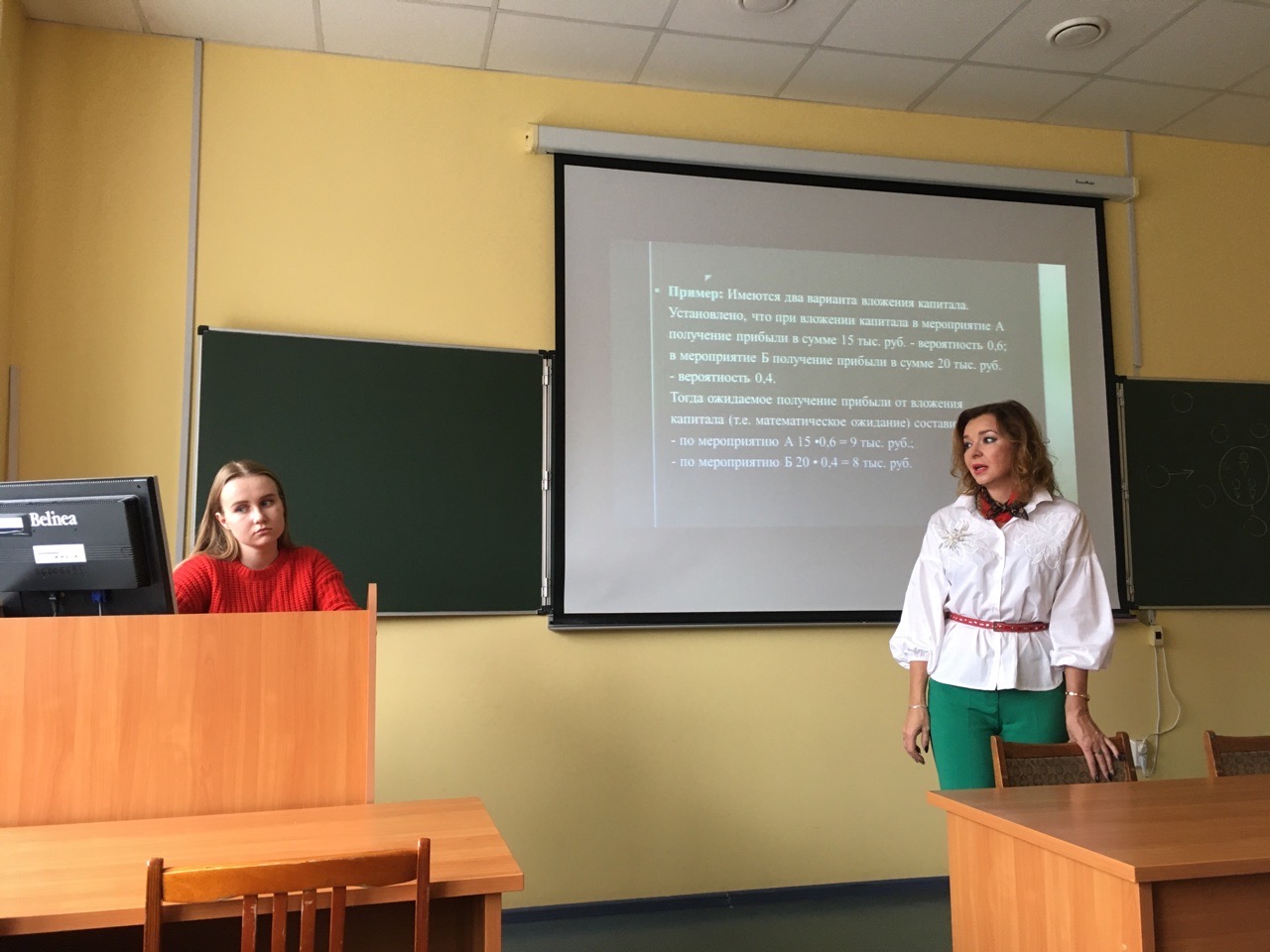 «Повторные независимые испытания и их применение в профессиональной деятельности», Кузнецова Анна (ОГМУ-261), науч. рук. Ю.В. Подповетная.      В докладе Нажиповой Юлии рассмотрены формула Бернулли, формула Пуассона, локальная теорема Муавра-Лапласа. Приведены примеры использования данных формул. Актуальность темы обусловлена тем, что формулы помогают в теории вероятности находить вероятность появления какого-либо события. Формула Бернулли и другие формулы играют важную в управлении, поскольку дают возможность корректировать управленческие решения, оценки неизвестных параметров распределения изучаемых признаков в статистическом анализе.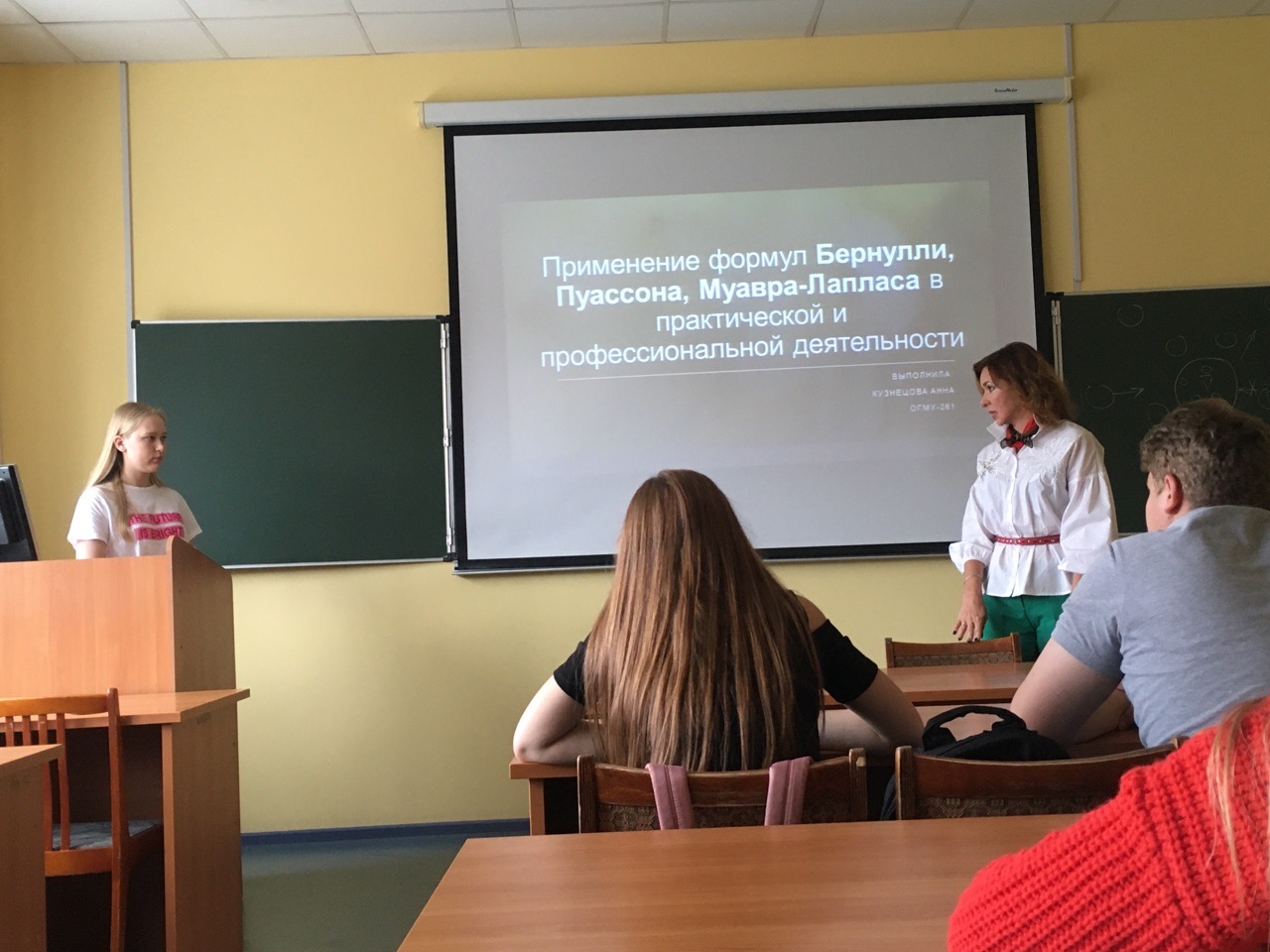 «Случайные величины в управлении и экономике», Ахмадеева Милена  (ОГМУ-261), науч. рук. Ю.В. Подповетная.В докладе Ахмадеевой Милены рассмотрены случайные величины и  их применение в деятельности управленца и экономиста. На примерах было показано практическое применение. Актуальность данной темы обусловлена тем,что случайные величины имеют большое значение в реальной жизни и применяется в различных аспектах деятельности. 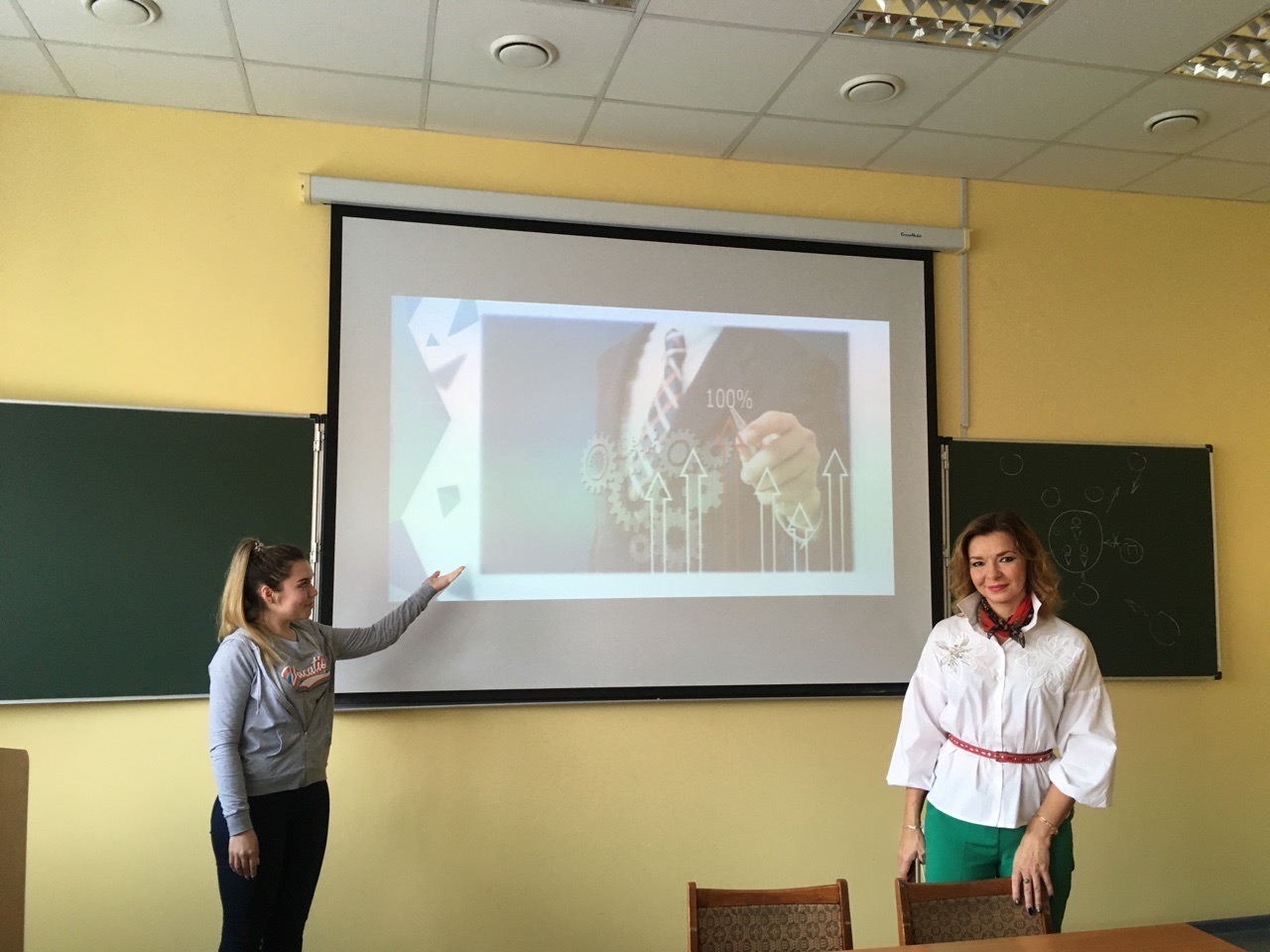 Обсуждение представленных докладов Студенты приняли активное участие в обсуждении представленных результатов научно-исследовательских работ, задавали вопросы, предлагали возможные направления перспективного исследования.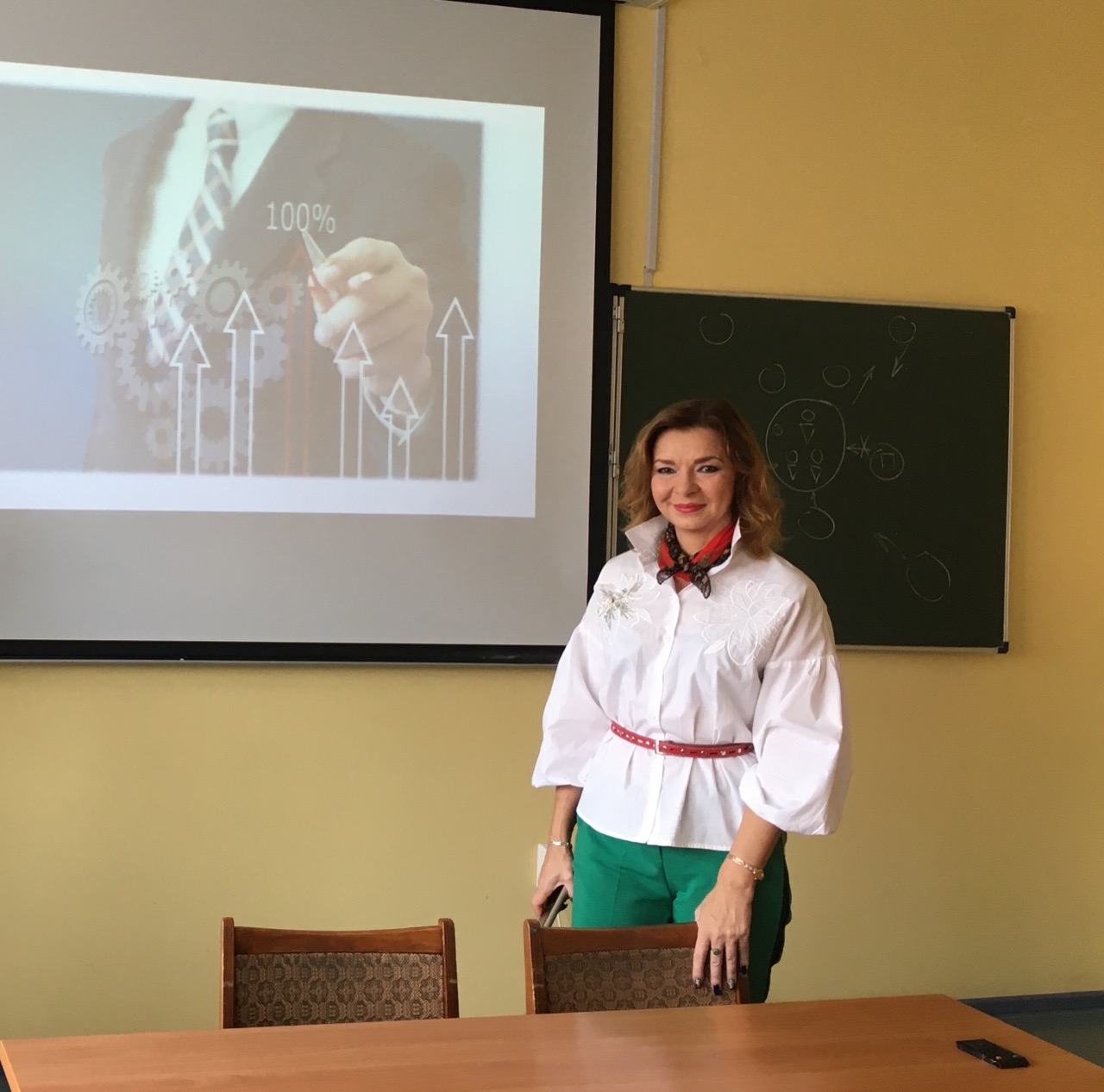 Подповетная Ю.В. прокомментировала выступления студентов, обозначила наиболее актуальные направления дальнейшей работы и дала научные советы по совершенствованию представленного материала. Подведение итогов заседания дискуссионного клуба «Математический калейдоскоп». Сформулированы перспективные направления научно-исследовательских работ студентов.  Постановили: 1. Признать актуальными и практически значимыми доклады студентов по вопросам моделей, их видов и этапов моделирования, а также рассмотрение роли моделирования в экономике и управлении.2. Отметить новизну представленных научно-исследовательских работ студентов. 3. Содержание докладов считать соответствующим заявленной теме. 4. Провести очередное заседание дискуссионного клуба «Математический калейдоскоп» согласно плану работы.Полный список участников:ОГМУ-261:1. Ахмадеева Милена2. Кваст Ева3. Махмутова Юлия4. Полоцкая Полина5.Засыпкина Дарья6.Кузнецова Анна7.Торсунов Тимофей«10» 10. 2018 г. Зав. кафедрой «Математика и информатика» ____________Подповетная Ю.В